15.04.2020 r.Temat: Działania na potęgach.Witam po Świętach. Kontynuujemy działania na potęgach. W związku z tym bardzo proszę zrobić następujące zadanie i ćwiczenia: 1,2 str. 97;3, 4, 5 str. 98.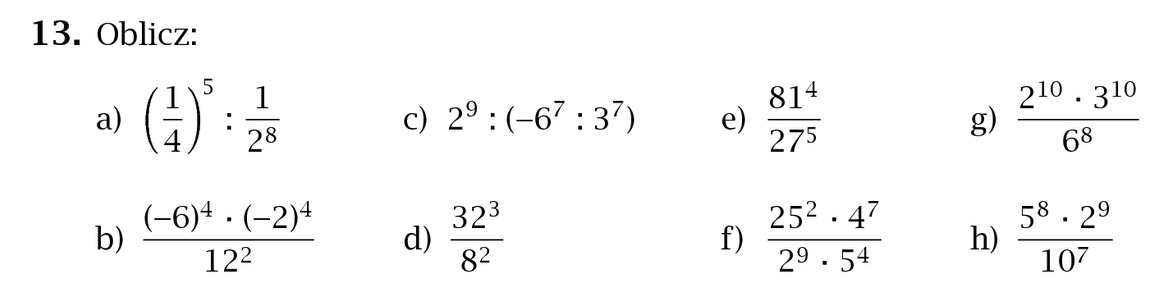 Rozwiązane ćwiczenia i zadanie proszę przesłać do mnie na maila do godz. 15.30, 15.04.20 r. (środa).